Tarih: …../……/2022KULÜP TAAHHÜTNAMESİ2022-2023 SEZONUKulübümüz, Türkiye Masterler ve Veteranlar Futbol Federasyon’un (TMVFL) 2022-2023 Futbol sezonuna kabul edildiği sürece;TMVFL’nin prensiplerine ve diğer ilgili tüm düzenleme ve kararlarına her türlü yazılı ve görsel materyaller ile aynen uyacağımızı, TMVFL tarafından düzenlenen talimat, statü ve prensipleri aynen kabul ettiğimizi, bunların tümüne karşı hiçbir idari ve adli yargıya, temyiz, tashih karar, yargılamanın iadesi, kanun yararına bozma gibi  hukuki yollara başvurmayacağımızı, kabul, beyan ve taahhüt ederiz.TMVFL Disiplin Talimatlarına ve Disiplin Kurulu kararlarına, müsabaka hakemi ve heyetinin karar ve raporlarına uyacağımızı beyan ederiz. TMVFL Tahkim Kurulu’nun alacağı her türlü kararlara karşı adli ya da idari yargıda tespit, iptal ya da tazminat davası açmayacağımızı, bu kararlara karşı temyiz ve iptal gibi kanun yollarına başvurmayacağımızı, aksi takdirde TMVFL'nin uğrayacağı maddi ve manevi zararları karşılayacağımızı kabul, beyan ve taahhüt ederiz.TMVFL  tarafından belirlenen lige katılım bedeli ………………  TL (	Türk Lirasını) (İŞBANKASI, TR69 0006 4000 0011 1510 3802 38 TMVFL banka hesabına fikstür çekimi öncesinde yatıracağımızı kabul, beyan ve taahhüt ederiz.TMVFL Ligi süresince, başka herhangi bir futbol ligi adı altındaki oluşumlar ile müsabakalarına katılma v.s. gibi faaliyetlerde bulunmayacağımızı, irtibatta olmayacağımızı, başka liglerde oynayan oyuncular ( TFF Ligleri hariç) için takımımızda lisans çıkartmayacağımızı, takımımızda oynatmayacağımızı bu konuda TMVFL talimatlarına uyacağımızı, takımımızda belgeli Antrenör, Sağlıkçı bulundurarak ev sahibi olduğumuz maçlarda güvenlik önlemlerini alacağımızı, kabul, beyan ve taahhüt ederiz.TMVFL ile ilgili iş bu taahhütlerimize aykırı hareket ettiğimiz takdirde, her ne sebeple olursa olsun (mücbir sebepler hariç) kendi irademizle, bölgemizdeki müsabakalara katılım sağlamamamız halinde ve yine her ne sebeple olursa olsun ligden çekilmemiz durumunda da, 5.000,00 (dört bin) TL’den katılım ücreti bedeline kadar para cezasını ödemeyi kabul, beyan ve taahhüt ederiz.TMVFL’nin her sezon belirleyeceği ve resmi sitesinde yayınlayacağı, bölgelerindeki puan sıralamasına göre Türkiye Şampiyonasına katılmaya hak kazanmamız halinde Şampiyonaya iştirak edeceğimizi, yine Türkiye Şampiyonası Statüsündeki katılım şartları kurallarına aynen uyacağımızı, uymamamız durumunda katılım ücretinin iki katı kadar bedeli de cezai şart olarak ödeyeceğimizi kabul, beyan ve taahhüt ederiz.Lig Statü ve Talimatnamesinin tamamını okudum ve bütün maddelerini kabul ediyorum.Kulübümüzün; TMVFL ligine katılım kararı ile ilgili karar defterindeki katılım yazısının ASLI GİBİDİR ibareli bir nüshasını kulüp taahhütnamesi ekinde tarafınıza iletiyoruz.KULÜBÜN İSMİ: ………………………………………………………………………………….KULÜP BAŞKANI VE KULÜP YÖNETİCİLERİ	TMVFL YÖNETİMİAdı Soyadı İmza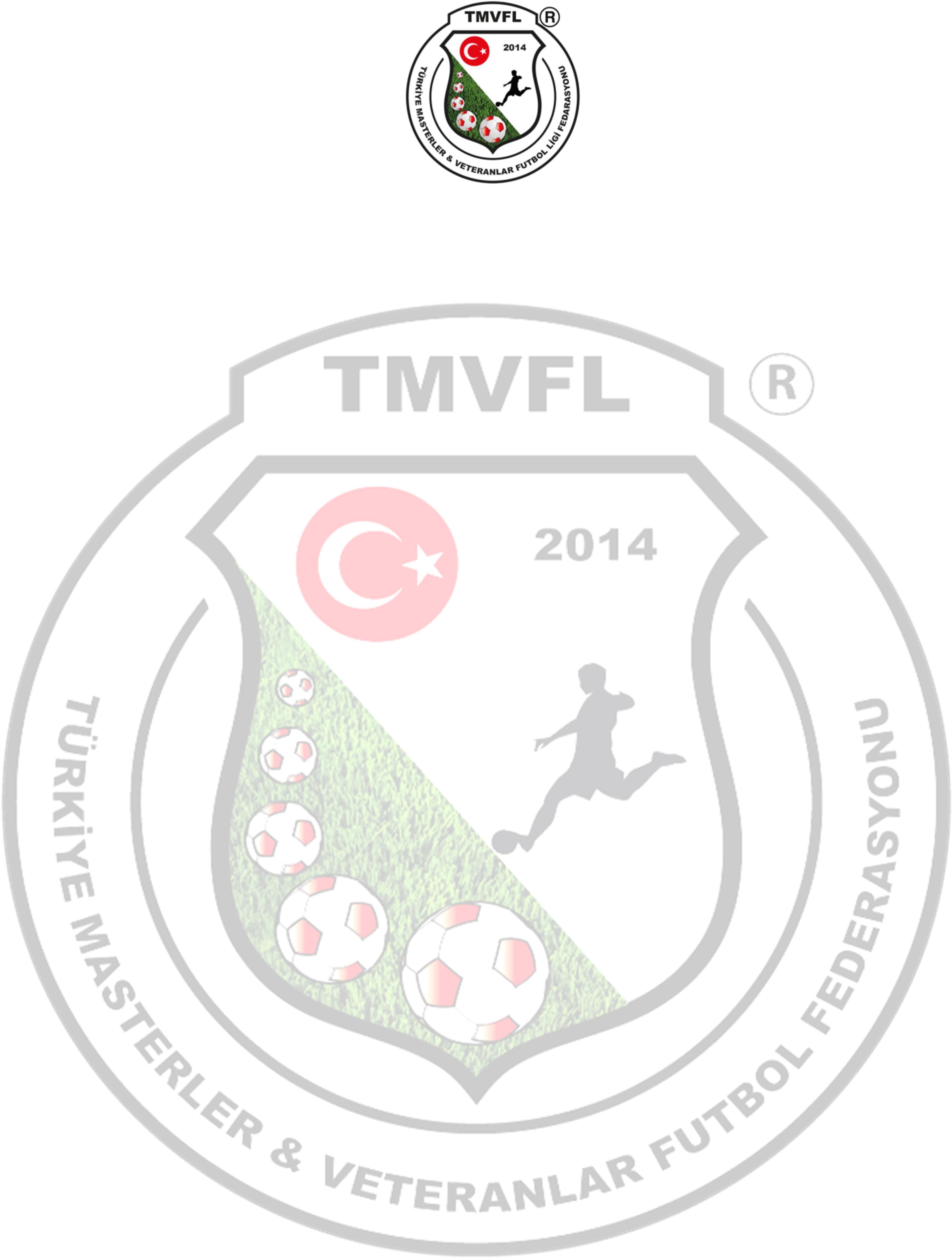 Adı Soyadı İmzaAdı Soyadı İmzaKaşe-imza